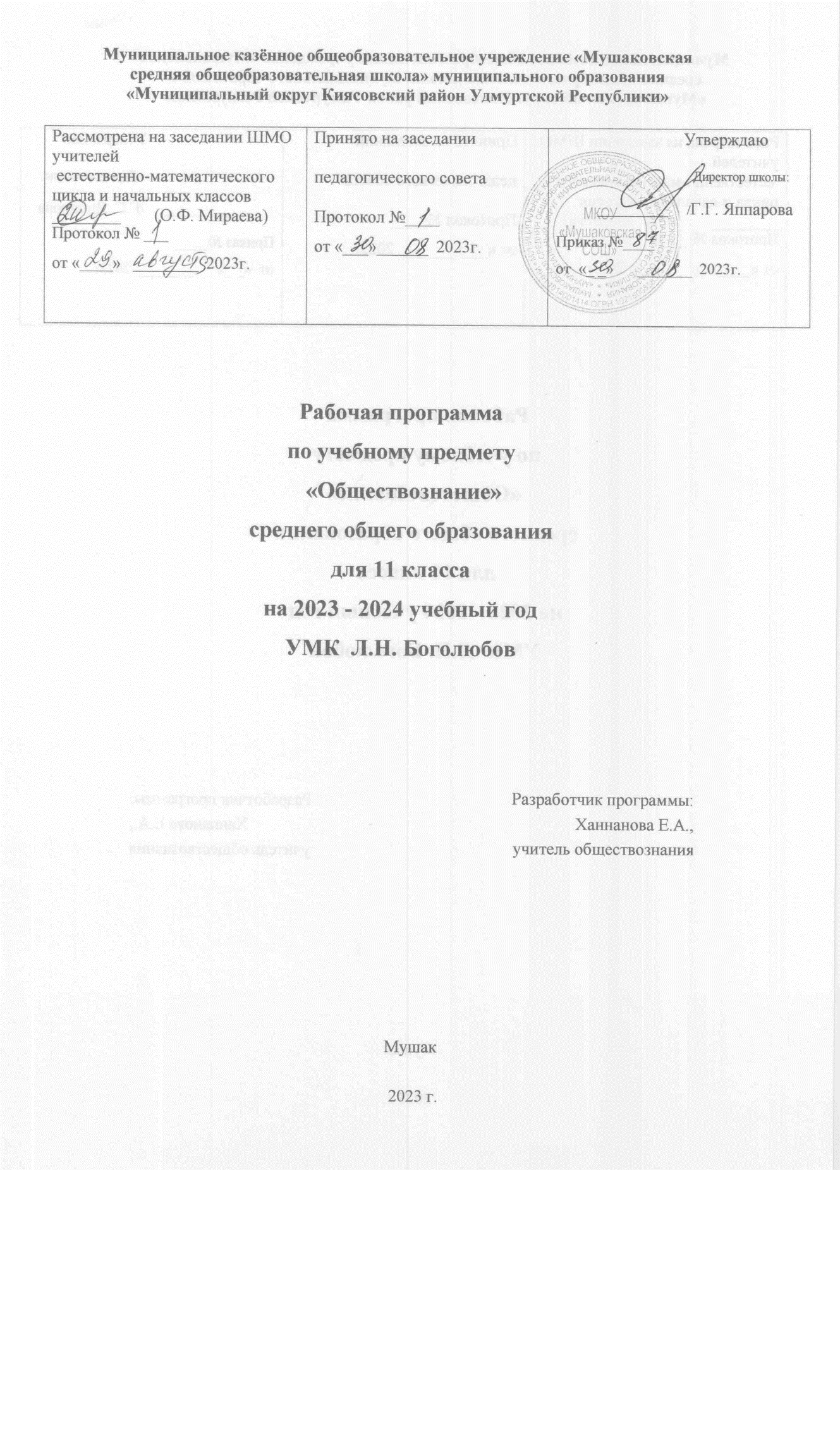 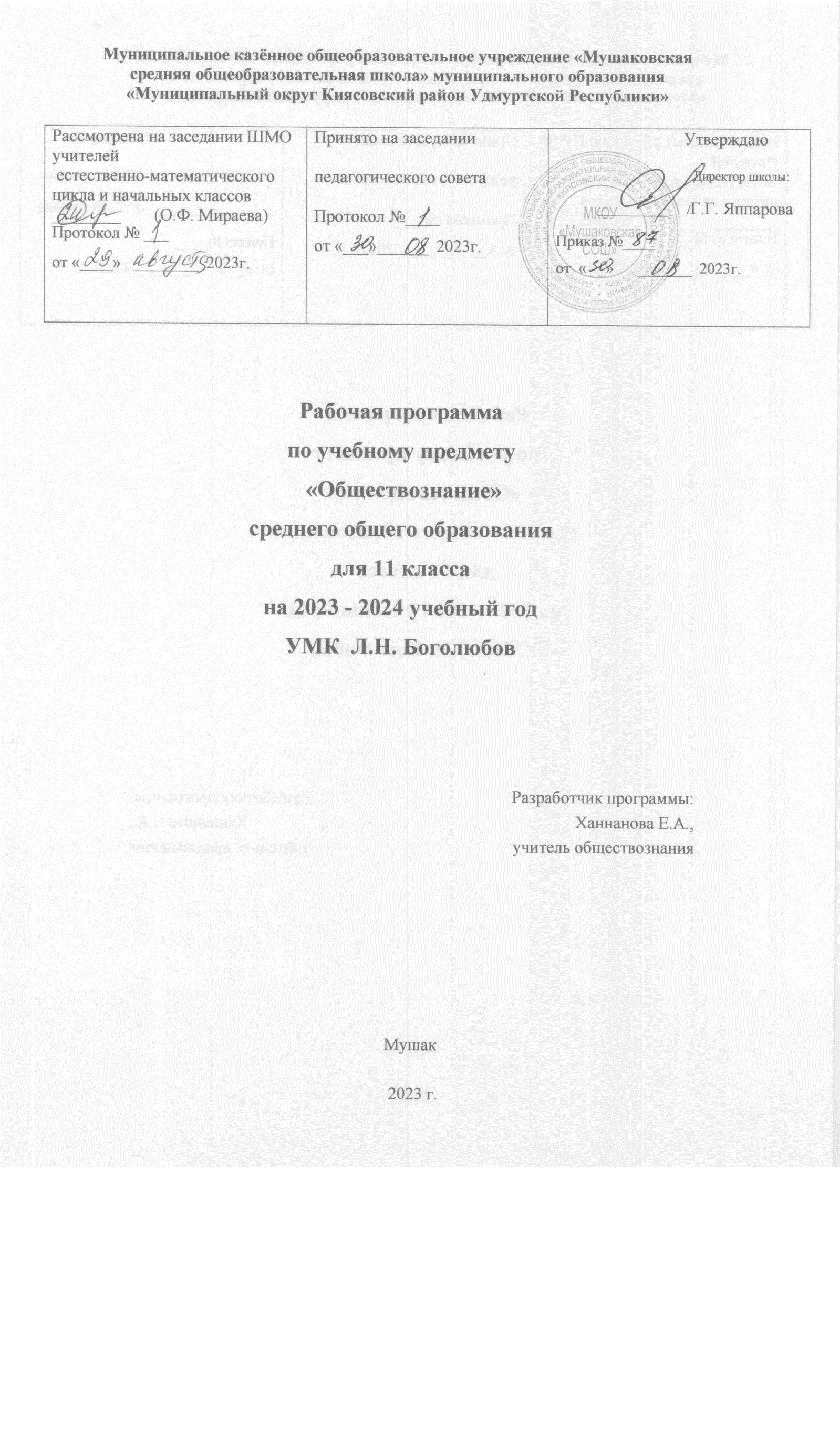 1. Пояснительная запискаРабочая программа учебного предмета «Обществознание» (базовый уровень) составлена в соответствии с:Федеральным законом от 29.12.2012 г. №273-ФЗ «Об образовании в Российской Федерации»Федерального государственного образовательного стандарта среднего общего образования, утвержденного приказом министерства образования и науки РФ от 7 мая 2012 г. № 413, с изменениями и дополнениями.Основной образовательной программы среднего общего образования, утверждённой приказом №167-о от 31.08.2020г.Локальным нормативным актом «Положение о рабочей программе учебного предмета (курса) педагога, реализующего федеральный государственный образовательный стандарт», утвержденного 27.05.2021 г.Примерной программой среднего общего образования по обществознанию и авторской программой Л.Н.Боголюбова, Н.И.Городецкой, Л.Ф.Ивановой, А. И. Матвеева, которая включена в сборник: Программы общеобразовательных учреждений. Обществознание 6 -11 классы - М. «Просвещение» 2010 г.УМК по предмету: Обществознание. 11 класс: базовый уровень под редакцией Л.Н.Боголюбова, А.Ю.Лазебниковой.-М.:Просвещение,2021Цель обучения:Создание условий для достижения результатов, предусмотренных ФГОС.Задачи обучения:Изучение предметной области "Общественные науки" должно обеспечить:сформированность мировоззренческой, ценностно-смысловой сферы обучающихся, российской гражданской идентичности, поликультурности, толерантности, приверженности ценностям, закрепленным Конституцией Российской Федерации;понимание роли России в многообразном, быстро меняющемся глобальном мире; сформированность навыков критического мышления, анализа и синтеза, умений оценивать и сопоставлять методы исследования, характерные для общественных наук;формирование целостного восприятия всего спектра природных, экономических, социальных реалий;сформированность умений обобщать, анализировать и оценивать информацию: теории, концепции, факты, имеющие отношение к общественному развитию и роли личности в нем, с целью проверки гипотез и интерпретации данных различных источников;владение знаниями о многообразии взглядов и теорий по тематике общественных наук.Место учебного предмета в учебном планеОбществознание изучается в 10-11 классе: общее число учебных часов за 2 года обучения составляет 136, из них 68 (2ч в неделю) в 10 классе, 68 (2ч в неделю) в 11 классе.В целях эффективной реализации ФГОС запланирована организация проектно-исследовательской деятельности обучающихся. Оценивание осуществляется в соответствии с Положением о системе оценивания и о промежуточной аттестации гимназии.+Предполагаемые результаты освоения учебной дисциплиныЛичностными результатами освоения программы являются:российскую гражданскую идентичность, патриотизм, уважение к своему народу, чувства ответственности перед Родиной, гордости за свой край, свою Родину, прошлое и настоящее многонационального народа России, уважение государственных символов (герб, флаг, гимн);гражданскую позицию как активного и ответственного члена российского общества, осознающего свои конституционные права и обязанности, уважающего закон и правопорядок, обладающего чувством собственного достоинства, осознанно принимающего традиционные национальные и общечеловеческие гуманистические и демократические ценности; готовность к служению Отечеству, его защите;сформированность мировоззрения, соответствующего современному уровню развития науки и общественной практики, основанного на диалоге культур, а также различных форм общественного сознания, осознание своего места в поликультурном мире;сформированность основ саморазвития и самовоспитания в соответствии с общечеловеческими ценностями и идеалами гражданского общества; готовность и способность к самостоятельной, творческой и ответственной деятельности;толерантное сознание и поведение в поликультурном мире, готовность и способность вести диалог с другими людьми, достигать в нем взаимопонимания, находить общие цели и сотрудничать для их достижения;навыки сотрудничества со сверстниками, детьми младшего возраста, взрослыми в образовательной, общественно полезной, учебно-исследовательской, проектной и других видах деятельности;нравственное сознание и поведение на основе усвоения общечеловеческих ценностей;готовность и способность к образованию, в том числе самообразованию, на протяжении всей жизни; сознательное отношение к непрерывному образованию как условию успешной профессиональной и общественной деятельности;эстетическое отношение к миру, включая эстетику быта, научного и технического творчества, спорта, общественных отношений;принятие и реализацию ценностей здорового и безопасного образа жизни, потребности в физическом самосовершенствовании, занятиях спортивнооздоровительной деятельностью, неприятие вредных привычек: курения, употребления алкоголя, наркотиков;бережное, ответственное и компетентное отношение к физическому и психологическому здоровью, как собственному, так и других людей, умение оказывать первую помощь;осознанный выбор будущей профессии и возможностей реализации собственных жизненных планов; отношение к профессиональной деятельности как возможности участия в решении личных, общественных, государственных, общенациональных проблем;сформированность экологического мышления, понимания влияния социально-экономических процессов на состояние природной и социальной среды; приобретение опыта эколого-направленной деятельности;ответственное отношение к созданию семьи на основе осознанного принятия ценностей семейной жизни.Личностные результаты отражают, в том числе в части:Основные направления деятельности (из Стратегии развития воспитания в Российской федерации на период до 2025 года).1. Гражданское и патриотическое воспитание:проявление интереса к прошлому и настоящему российской математики, ценностным отношением к достижениям российских математиков и российской математической школы, к использованию этих достижений в других науках и прикладных сферах.2. Духовно-нравственное развитие:готовность к выполнению обязанностей гражданина и реализации его прав, представление о математических основах функционирования различных структур, явлений, процедур гражданского общества (выборы, опросы и пр.); готовность к обсуждению этических проблем, связанных с практическим применением достижений науки, осознание важности морально-этических принципов в деятельности учёного.3. Эстетическое воспитание:способность к эмоциональному и эстетическому восприятию математических объектов, задач, решений, рассуждений; умение видеть математические закономерности в искусстве.4. Физическое развитие и  культура здоровьяготовность применять математические знания в интересах своего здоровья, ведения здорового образа жизни (здоровое питание, сбалансированный режим занятий и отдыха, регулярная физическая активность); сформированность навыка рефлексии, признание своего права на ошибку и такого же права другого человека.5. Трудовое воспитание и профессиональное самоопределениеустановка на активное участие в решении практических задач математической направленности, осознание важности математического образования на протяжении всей жизни для успешной профессиональной деятельности и развитие необходимых умений; осознанный выбор и построение индивидуальной траектории образования и жизненных планов с учётом личных интересов и общественных потребностей.6. Экологическое воспитаниеориентация на применение математических знаний для решения задач в области сохранности окружающей среды, планирования поступков и оценки их возможных последствий для окружающей среды; осознание глобального характера экологических проблем и путей их решения.7. Ценности научного познания (Популяризация научных знаний среди детей):ориентация в деятельности на современную систему научных представлений об основных закономерностях развития человека, природы и общества, понимание математической науки как сферы человеческой деятельности, этапов её развития и значимости для развития цивилизации; овладение языком математики и математической культурой как средством познания мира; овладение простейшими навыками исследовательской деятельности.Метапредметными  результатами освоения программы являются:умение самостоятельно определять цели деятельности и составлять планы деятельности; самостоятельно осуществлять, контролировать и корректировать деятельность; использовать все возможные ресурсы для достижения поставленных целей и реализации планов деятельности; выбирать успешные стратегии в различных ситуациях;умение продуктивно общаться и взаимодействовать в процессе совместной деятельности, учитывать позиции других участников деятельности, эффективно разрешать конфликты;владение навыками познавательной, учебно-исследовательской и проектной деятельности, навыками разрешения проблем; способность и готовность к самостоятельному поиску методов решения практических задач, применению различных методов познания;готовность и способность к самостоятельной информационно-познавательной деятельности, владение навыками получения необходимой информации из словарей разных типов, умение ориентироваться в различных источниках информации, критически оценивать и интерпретировать информацию, получаемую из различных источников;умение использовать средства информационных и коммуникационных технологий в решении когнитивных, коммуникативных и организационных задач с соблюдением требований эргономики, техники безопасности, гигиены, ресурсосбережения, правовых и этических норм, норм информационной безопасности;умение определять назначение и функции различных социальных институтов;умение самостоятельно оценивать и принимать решения, определяющие стратегию поведения, с учетом гражданских и нравственных ценностей;владение языковыми средствами – умение ясно, логично и точно излагать свою точку зрения, использовать адекватные языковые средства;владение навыками познавательной рефлексии как осознания совершаемых действий и мыслительных процессов, их результатов и оснований, границ своего знания и незнания, новых познавательных задач и средств их достижения.Предметными результатами освоения программы являются:сформированность знаний об обществе как целостной развивающейся системе в единстве и взаимодействии его основных сфер и институтов;владение базовым понятийным аппаратом социальных наук;владение умениями выявлять причинно-следственные, функциональные, иерархические и другие связи социальных объектов и процессов;сформированность представлений об основных тенденциях и возможных перспективах развития мирового сообщества в глобальном мире;сформированность представлений о методах познания социальных явлений и процессов;владение умениями применять полученные знания в повседневной жизни, прогнозировать последствия принимаемых решений;сформированность навыков оценивания социальной информации, умений поиска информации в источниках различного типа для реконструкции недостающих звеньев с целью объяснения и оценки разнообразных явлений и процессов общественного развития.Содержание учебного курса «Обществознание 11 класс»:Введение в курс «Обществознание 11 класс».Что мы уже знаем и умеем. Чем мы будем заниматься в новом учебном году. Наметить перспективу совершенствования умений и навыков в процессе учебной деятельности. Определить основные требования к результатам обучения и критерии успешной работы учащихся.Глава 1. Экономическая жизнь общества.Роль экономики в жизни общества. Экономика как подсистема общества. Экономика и уровень жизни. Экономика и социальная структура общества. Экономика и политика.Экономика: наука и хозяйство. Что изучает экономическая наука. Экономическая деятельность и ее измерители.Экономический рост и развитие. Экстенсивный и интенсивный экономический рост. Факторы экономического роста. Экономическое развитие. Экономические циклы. Причины циклического развития. Рыночные отношения в экономике. Рынок в жизни общества. Рыночная экономика. Законы спроса и предложения. Рыночные структуры. Конкуренция и монополия. Современная рыночная система.Фирма в экономике. Факторы производства. Экономические и бухгалтерские издержки и прибыль. Постоянные и переменные издержки производства. Налоги, уплачиваемые предприятиями.Правовые основы предпринимательской деятельности. Организационно-правовые формы предпринимательства. Как открыть свое дело.Слагаемые успеха в бизнесе. Источники финансирования бизнеса. Основные принципы менеджмента. Основы маркетинга.Экономика и государство. Экономические функции государства. Какой инструмент регулирования экономики выбрать? Денежно-кредитная (монетарная) политика. Бюджетно-налоговая (фискальная) политика. Нужна ли рынку помощь государства?Финансы в экономике. Банковская система. Другие финансовые институты. Инфляция: виды, причины и последствия инфляции.Занятость и безработица. Рынок труда. Причины и виды безработицы. Государственная политика в области занятости.Мировая экономика. Что такое государственная экономика. Международная торговля. Государственная политика в области международной торговли. Глобальные проблемы экономики.Экономическая культура. Экономическая культура: сущность и структура. Экономические отношения и интересы. Экономическая свобода и социальная ответственность. Связь экономической культуры и деятельности. Рациональное поведение участников экономической деятельности.Глава 2. Социальная сфера.Социальная структура общества. Многообразие социальных групп. Социальное неравенство. Социальная стратификация. Социальные интересы.Социальные нормы и отклоняющееся поведение. Социальный контроль. Преступность.Нации и межнациональные отношения. Что объединяет людей в нацию. Россия – многонациональное общество и единый народ. Межнациональные конфликты и пути их преодоления. Пути межнационального сближения. Национальная политика в России.Семья и быт. Семья как социальный институт. Семья в современном обществе. Бытовые отношения. Дом, в котором мы живем.Гендер – социальный пол. Гендерные стереотипы и роли. Гендер и социализация. Гендерные отношения в современном обществе.Молодежь в современном обществе. Молодежь как социальная группа. Развитие социальных ролей в юношеском возрасте.Демографическая ситуация в современной России. Изменение численности населения России. Возрастной состав населения России. Рождаемость и смертность. Миграция.Глава 3. Политическая жизнь общества.Политика и власть. Политическая деятельность и общество. Политическая сфера и политические институты. Политические отношения. Политическая власть.Политическая система. Структура и функции политической системы. Государство в политической системе. Политический режим. Демократические перемены в России.Гражданское общество и правовое государство. Сущность правового государства. Местное самоуправление.Демократические выборы. Избирательная система. Типы избирательных систем. Избирательная кампания.Политические партии и партийные системы. Понятие политической партии и движения. Типология и функции политических партий. Типы партийных систем.Политическая элита и политическое лидерство. Роль политического лидера. Типы лидерства.Политическое сознание. Обыденное и теоретическое сознание. Что такое идеология. Современные политические идеологии. Роль идеологии в политической жизни. Политическая психология. СМИ и политическое сознание.Политическое поведение. Многообразие форм политического поведения. Политический терроризм. Регулирование политического поведения.Политический процесс и культура политического участия. Сущность и этапы политического процесса. Политическое участие. Политическая культура.Заключение.Взгляд в будущее. Общество перед лицом угроз и вызовов 21 века. Возможная альтернатива. Постиндустриальное (информационное) общество.Тематика исследовательских проектов и творческих работ обучающихся по курсу «Обществознание 11 класс»:Влияние вступления России в ВТО на экономическое развитие страны.Влияние общества на семью: калейдоскоп примеров.Как зарождаются семейные традиции (на примере своей семьи или семей друзей и знакомых).Как изменится семья в будущем: наш социальный прогноз.Многообразие социальных интересов. Исследование по материалам СМИ интересов представителей различных социальных групп.Молодежный бизнес: условия успеха.Молодежь на рынке труда. Как не оказаться безработным?Перспективные производства нашего региона.Плюсы и минусы ученического самоуправления в нашей школе.Политическая культура старшеклассников: идеал, действительность и программа совершенствования.Политические организации в нашем регионе и их влияние на общественную мысль.Предвыборная программа главы муниципалитета: обещания и их реализация.Предприятия различных форм собственности в нашем регионе: какие работаю лучше.Представления людей о социальной справедливости в прошлом и сегодня.Представления о гендерных ролях у нынешних старшеклассников и поколения их родителей: что изменилось?СМИ: зеркало политической жизни или активный субъект политики?Современные политические лидеры: портреты на фоне эпохи.Финансовые пирамиды 1990-х: причины и последствия.Что поможет побороть вредные привычки в молодежной среде?Этнонациональный портрет нашего региона: что помогает нам лучше понимать друг друга?Тематическое планированиеЛитератураПримерная программа основного общего образования по обществознанию.Л.Н. Боголюбов, Учебник. «Обществознание 10 класс, базовый уровень», М., «Просвещение», 2020 гЕ.Л. Рутковская Сборник заданий. ЕГЭ 2009 Обществознание. М.; 2017 г.Задания и тесты по обществознанию, 11 класс, М. 2007 г.Интернет-ресурсы:infourok.ruhttp://www.edu.ru/http://www.school.edu.ru/http://edu.rin.ru/http://zavuch.info/http://schoolcollection.edu.ru/catalog/teacher/http://www.1september.ru/ru/http://danur-w.narod.ru/videouroki. netРешу ОГЭ/ЕГЭhttps://moodle.ciur.ru/https://resh.edu.ru/КРИТЕРИИ ОЦЕНИВАНИЯ:Нормы оценки знаний за выполнение теста учащихся по обществознаниюНормы оценки знаний учащихся по обществознаниюОтметка «5» выставляется в том случае, если учащийся в полном объеме выполняет предъявленные задания и демонстрирует следующие знания и умения:  - логично, развернуто излагать содержание вопроса, в котором продемонстрировано умение описать то или иное общественное явление или процесс;  - сравнивать несколько социальных объектов, процессов (или несколько источников), выделяя их существенные признаки, закономерности развития;  - делать вывод по вопросу и аргументировать его с теоретических позиций социальных наук;  - сопоставлять различные точки зрения, выдвигать аргументы в обоснование собственной позиции и контраргументы по отношению к иным взглядам;  - применять полученные знания при анализе конкретных ситуаций и планировать практические действия;  - оценивать действия субъектов социальной жизни с точки зрения социальных норм, экономической рациональности;  - раскрывать содержание основных обществоведческих терминов в контексте вопроса;   Отметка «4» выставляется в том случае, если учащийся  - продемонстрировал предъявляемые требования такие же, как и к ответу на «отлично», но при ответе допустил неточности, не искажающие общего правильного смысла;   - верно освятил тему вопроса, но недостаточно полно ее раскрыл;   - продемонстрировал знание причинно-следственных связей, основных теоретических положений, но отдельные положения ответа не подтвердил фактами, не обосновал аргументами;   - не смог самостоятельно дать необходимые поправки и дополнения;  - дал определения прозвучавшим при ответе понятиям;  - дал ответы на уточняющие вопросы.    Отметка «3» выставляется в том случае, если учащийся   - демонстрирует умение описывать то или иное общественное явление, объяснять его с помощью конкретных примеров;   -   делает элементарные выводы;   -  путается в терминах;   - не может сравнить несколько социальных объектов или точек зрения;   -  не может аргументировать собственную позицию;   -   затрудняется в применении знаний на практике при решении конкретных ситуаций;   -  справляется с заданием лишь после наводящих вопросов.  Отметка «2» выставляется в том случае, если учащийся  - не увидел проблему, но не смог ее сформулировать;  - не раскрыл проблему;  - представил информацию не в контексте задания;  -  или отказался отвечать (уважительная причина отсутствует).№ урока Раздел. Тема урока. Количество часов Контроль  Примерное домашнее задание  1Введение в курс «Обществознание 11 класс».1Глава 1. Экономическая жизнь общества. (26 ч.)Глава 1. Экономическая жизнь общества. (26 ч.)Глава 1. Экономическая жизнь общества. (26 ч.)Глава 1. Экономическая жизнь общества. (26 ч.)2Роль экономики в жизни общества.1§ 13Роль экономики в жизни общества.1§ 14Экономика: наука и хозяйство..1§ 25Экономика: наука и хозяйство..1§ 26Экономический рост и развитие.1§ 37Экономический рост и развитие.1§ 38Рыночные отношения в экономике.1§ 49Рыночные отношения в экономике.1§ 410Правовые основы предпринимательской деятельности.111Слагаемые успеха в бизнесе.112Фирма в экономике.1§ 513Фирма в экономике.1§ 514Финансовый рынок1§ 615Финансовый рынок1§ 616Экономика и государство.1§ 717Экономика и государство.1§ 718Финансовая политика государства1§ 819Финансовая политика государства1§ 820Занятость и безработица.1§ 921Занятость и безработица.1§ 922Мировая экономика.1§ 1023Мировая экономика.1§ 1024Экономическая культура.1§ 1125Экономическая культура.1§ 1126Практикум к главе 1.127Повторительно-обобщающий урок по теме «Экономическая жизнь общества».1Контрольная работаГлава 2. Социальная сфера. (16 ч.)Глава 2. Социальная сфера. (16 ч.)Глава 2. Социальная сфера. (16 ч.)Глава 2. Социальная сфера. (16 ч.)28Социальная структура общества.1§ 1229Социальная структура общества.1§ 1230Социальные нормы и отклоняющееся поведение.1§ 1331Социальные нормы и отклоняющееся поведение.1§ 1332Нации и межнациональные отношения.1§ 1433Нации и межнациональные отношения.1§ 1434Семья и брак.1§ 1535Семья и брак1§ 1536Гендер как научное понятие.1§ 1637Гендер как научное понятие.1§ 1638Молодежь в современном обществе.1§ 1739Молодежь в современном обществе.1§ 1740Демографическая ситуация в современной России.1§ 1841Демографическая ситуация в современной России.1§ 1842Практикум к главе 2. 143Повторительно-обобщающий урок по теме «Социальная сфера».1Контрольная работаГлава 3. Политическая жизнь общества. (21 ч.)Глава 3. Политическая жизнь общества. (21 ч.)Глава 3. Политическая жизнь общества. (21 ч.)Глава 3. Политическая жизнь общества. (21 ч.)44Политика и власть.1§ 1945Политика и власть.1§ 1946Политическая система.1§ 2047Политическая система.1§ 2048Гражданское общество и правовое государство.1§ 2149Гражданское общество и правовое государство.1§ 2150Демократические выборы.1§ 2251Демократические выборы.1§ 2252Политические партии и партийные системы.1§ 2353Политические партии и партийные системы.1§ 2354Политическая элита и политическое лидерство.1§ 2455Политическая элита и политическое лидерство.1§ 2456Политическое сознание.1§ 2557Политическое сознание.1§ 2558Политическое поведение.1§ 2659Политическое поведение.1§ 2660Политический процесс и культура политического участия.1§ 2761Политический процесс и культура политического участия.1§ 2762Практикум к главе 3. 1§ 2563Заключение: взгляд в будущее.1стр. 316-32464Повторительно-обобщающий урок по теме «Политическая жизнь общества».165Защита проектов и творческих работ по курсу «Обществознание 11 класс».166Итоговое повторение и обобщение материала по курсу «Обществознание 11 класс».167Итоговое повторение и обобщение материала по курсу «Обществознание 11 класс».1Итоговая контрольная работа68Подведение итогов.1% выполнения0-3536-6061-8586-100Отметка«2»«3»«4»«5»